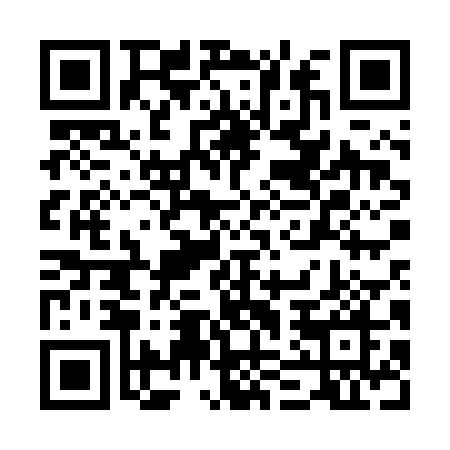 Ramadan times for Harbour Island, BahamasMon 11 Mar 2024 - Wed 10 Apr 2024High Latitude Method: NonePrayer Calculation Method: Muslim World LeagueAsar Calculation Method: ShafiPrayer times provided by https://www.salahtimes.comDateDayFajrSuhurSunriseDhuhrAsrIftarMaghribIsha11Mon6:036:037:191:164:407:147:148:2612Tue6:026:027:181:164:407:147:148:2613Wed6:016:017:171:164:407:157:158:2714Thu6:006:007:161:164:407:157:158:2715Fri5:595:597:151:154:407:167:168:2716Sat5:585:587:141:154:407:167:168:2817Sun5:575:577:131:154:407:177:178:2818Mon5:565:567:121:144:407:177:178:2919Tue5:555:557:111:144:407:187:188:2920Wed5:545:547:101:144:407:187:188:3021Thu5:525:527:091:134:407:187:188:3022Fri5:515:517:081:134:407:197:198:3123Sat5:505:507:071:134:407:197:198:3124Sun5:495:497:061:134:407:207:208:3225Mon5:485:487:051:124:407:207:208:3326Tue5:475:477:041:124:407:217:218:3327Wed5:465:467:031:124:407:217:218:3428Thu5:455:457:021:114:407:227:228:3429Fri5:435:437:001:114:397:227:228:3530Sat5:425:426:591:114:397:237:238:3531Sun5:415:416:581:104:397:237:238:361Mon5:405:406:571:104:397:237:238:362Tue5:395:396:561:104:397:247:248:373Wed5:385:386:551:104:397:247:248:374Thu5:375:376:541:094:387:257:258:385Fri5:355:356:531:094:387:257:258:386Sat5:345:346:521:094:387:267:268:397Sun5:335:336:511:084:387:267:268:408Mon5:325:326:501:084:387:277:278:409Tue5:315:316:491:084:387:277:278:4110Wed5:305:306:481:084:377:277:278:41